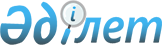 О внесении изменений в решение Кентауского городского маслихата от 2 мая 2012 года № 29 "О размере и порядке оказания жилищной помощи в городе Кентау"
					
			Утративший силу
			
			
		
					Решение Кентауского городского маслихата Южно-Казахстанской области от 11 декабря 2013 года № 130. Зарегистрировано Департаментом юстиции Южно-Казахстанской области 19 декабря 2013 года № 2443. Утратило силу решением Кентауского городского маслихата Южно-Казахстанской области от 30 марта 2017 года № 74      Сноска. Утратило силу решением Кентауского городского маслихата Южно-Казахстанской области от 30.03.2017 № 74 (вводится в действие со дня его первого официального опубликования).

      Примечание РЦПИ.

      В тексте документа сохранена пунктуация и орфография оригинала. 

      В соответствии с подпунктом 15) пункта 1 статьи 6 Закона Республики Казахстан от 23 января 2001 года "О местном государственном управлении и самоуправлении в Республике Казахстан", подпунктом 7) статьи 2 Закона Республики Казахстан от 13 января 2012 года "О внесении изменений и дополнений в некоторые законодательные акты Республики Казахстан по вопросам энергосбережения и повышения энергоэффективности", Кентауский городской маслихат РЕШИЛ:

      1. Внести в решение Кентауского городского маслихата от 2 мая 2012 года № 29 "О размере и порядке оказания жилищной помощи в городе Кентау" (зарегистрировано в реестре государственной регистрации нормативных правовых актов за № 14-3-130, опубликовано 12 мая 2012 года в газете "Кентау") следующие изменения:

      В размере и порядке оказания жилищной помощи малообеспеченным семьям (гражданам) по городу Кентау, утвержденных указанным решением:

      пункты 2 и 3 изложить в следующей редакции:

      "2. Жилищная помощь предоставляется за счет средств местного бюджета малообеспеченным семьям (гражданам), постоянно проживающим в данной местности, на оплату:

      1) расходов на содержание жилого дома (жилого здания) семьям (гражданам), проживающим в приватизированных жилых помещениях (квартирах) или являющимся нанимателями (поднанимателями) жилых помещений (квартир) в государственном жилищном фонде;

      2) потребления коммунальных услуг и услуг связи в части увеличения абонентской платы за телефон, подключенный к сети телекоммуникаций, семьям (гражданам), являющимся собственниками или нанимателями (поднанимателями) жилища;

      3) арендной платы за пользование жилищем, арендованным местным исполнительным органом в частном жилищном фонде.

      Расходы малообеспеченных семей (граждан), принимаемые к исчислению жилищной помощи, определяются как сумма расходов по каждому из вышеуказанных направлений.

      Жилищная помощь определяется как разница между суммой оплаты расходов на содержание жилого дома (жилого здания), потребление коммунальных услуг и услуг связи в части увелечения абонентской платы за телефон, подключенных к сети телекоммуникации, арендной платы за пользование жилищем, арендованным местным исполнительным органом в частном жилищном фонде, в пределах норм и предельно- допустимого уровня расходов семьи (граждан) на эти цели, установленных местными представительными органами.

      3. Жилищная помощь оказывается по предъявленным поставщиками счетам на оплату коммунальных услуг на содержание жилого дома (жилого здания) согласно смете, определяющей размер ежемесячных и целевых взносов, на содержание жилого дома (жилого здания), за счет бюджетных средств лицам, постоянно проживающим в данной местности.";

      подпункт 9) пункт 8 исключить.

      2. Настоящее решение вводится в действие с 1 января 2014 года.


					© 2012. РГП на ПХВ «Институт законодательства и правовой информации Республики Казахстан» Министерства юстиции Республики Казахстан
				
      Председатель сессии

      городского маслихата

Д. Хабибова

      Секретарь городского маслихата

К. Сырлыбаев
